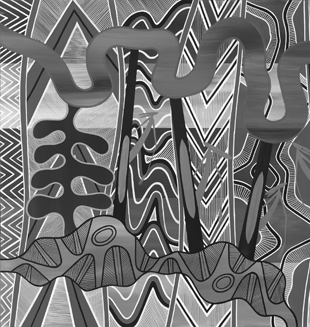 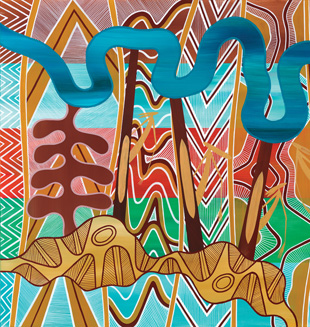 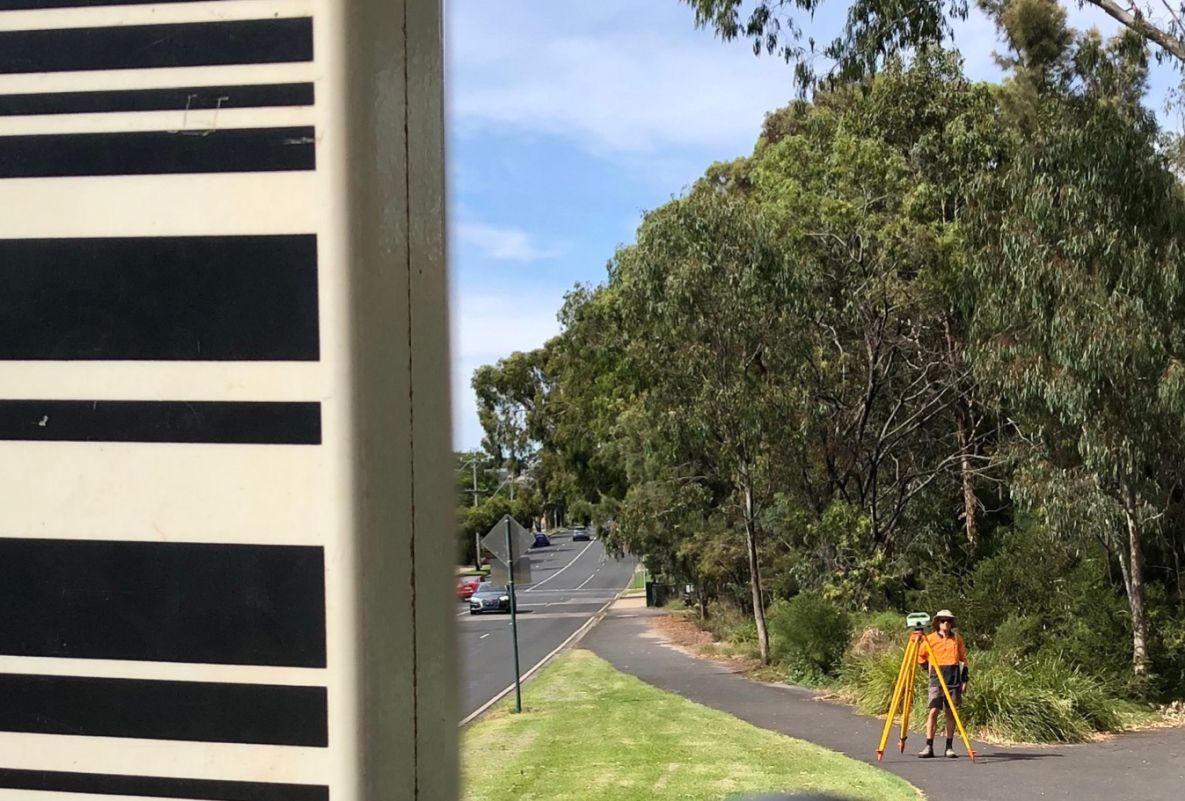 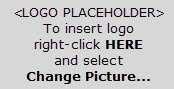 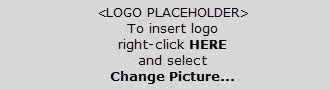 Surveyor-General Victoria - GeodesyAcknowledgementSurveyor-General Victoria would like to thank the many contributors from government and private industry who provided valuable insight into the development of these requirements.AuthorSurveyor-General Victoria, Land Use Victoria, Department of Environment, Land, Water and Planning.Photo creditDifferential levelling survey in Box Hill to establish survey control mark infrastructure for the Suburban Rail Loop.  Revision historyContents1. Introduction	31.1 Scope	31.2 Communication	31.3 Disclaimer	32. References	42.1 Legislation and directives	42.2 Standards and guidelines	43. Datum	53.1 Geocentric Datum of Australia 2020 (GDA2020)	53.2 Australian Height Datum 1971 (AHD71)	54. Survey control uncertainty	64.1 Survey uncertainty	64.2 Positional uncertainty	65. Survey control mark infrastructure	75.1 Survey control mark monumentation	75.1.1 Permanent marks	75.1.2 Temporary benchmarks	75.2 Survey control mark distribution	85.2.1 Major infrastructure projects	85.2.2 New estate developments	85.2.3 Airborne remote sensing projects	85.3 Process to establish survey control mark network	95.3.1 Assess existing permanent mark network	95.3.2 Design and installation of survey control marks	95.3.3 Register permanent marks	96. Control survey	116.1 GNSS control survey	116.2 Conventional traverse survey	116.3 Differential levelling survey	116.4 Surveying data adjustment and evaluation	127. Control survey information	137.1 GNSS control survey	137.2 Conventional traverse survey	137.3 Differential levelling survey	137.4 Support documentation	14Appendix A	Sample Contract Specification	15IntroductionThe availability of accurate and reliable survey control mark infrastructure and information is a fundamental component in all surveying projects. Survey control mark infrastructure and information support:surveying of property boundariesall phases of the project cycle (planning, design, construction, as-constructed, etc.)ongoing monitoringfuture surveying and spatial activities alignment with other spatial informationincreased survey efficiency and reduced duplication of effort.Victoria has a state-wide network of survey control marks, also referred to as permanent marks. These survey control marks hold accurate coordinate and height information aligned to the national datums and provide a stable point of reference for surveying and spatial activities. A suitable survey control mark network is required to be established and maintained to support all infrastructure and development projects. The type of monumentation and distribution of survey control mark infrastructure depends on project requirements. In addition, the control survey between survey control marks will be designed to ensure coordinate and height information meet project survey uncertainty and positional uncertainty requirements.The purpose of this document is to specify requirements for the maintenance and enhancement of survey control mark infrastructure and information for all projects. General requirements are specified for the monumentation and distribution of survey control mark infrastructure, conduct of control surveys and submission of this information for integration in the Victorian Survey Control Network (SCN) and Victorian Levelling Network (VLN). This will ensure projects are completed in accordance with survey legislation and standards, as well as support ongoing surveying and spatial activities in Victoria.  ScopeThis document outlines Surveyor-General Victoria (SGV) requirements for:maintenance of existing survey control marksinstallation of survey control marks within and around projects, specifically thetype of monumentation, andtheir distribution (number and spacing)control surveys to establish survey control marks submission of information for inclusion in the Victorian SCN and VLN. This document is intended to support specification of survey control requirements in project contracts for:major infrastructure projects – transport, water, utilities, etc. property development – new estates of 10 lots or moreairborne remote sensing projects – imagery, LiDAR.CommunicationAll enquiries, data and support information submissions related to this document are to be directed toSGV Geodesy. Email: SMES.Support@delwp.vic.gov.auDisclaimerThese requirements are intended to help authorities, organisations and surveyors fulfil their legislative requirements and good practice principles in the ongoing maintenance and enhancement of the Victorian survey control mark network. Surveyors are expected to exercise professional judgement when applying these specifications in the context of broader project requirements. ReferencesLegislation and directivesThese requirements have been prepared to support public authorities, organisations and surveyors to satisfy obligations to establish and maintain suitable survey control mark infrastructure within and around project areas. These obligations are specified in the following legislation and directives:Survey Co-ordination Act 1958, No. 6388/1958Survey Co-ordination Regulations 2014, S.R. No. 39/2014Surveying (Cadastral Surveys) Regulations 2015, S.R. No. 43/2015SGV (2021), Victorian Cadastral Surveys Practice Directives, Edition 2, Surveyor-General Victoria, Victoria, Australia.Standards and guidelinesThese requirements are aligned to the Intergovernmental Committee on Surveying and Mapping standards and guidelines for the maintenance and enhancement of Australia’s survey control network. The following standards and guidelines are referred to throughout these requirements.ICSM (2020), Standard for the Australian Survey Control Network – Special Publication 1, Version 2.2, Intergovernmental Committee on Surveying and Mapping, Canberra, Australia.ICSM (2020), Guideline for the Installation and Documentation of Survey Control Marks, Version 2.2, Intergovernmental Committee on Surveying and Mapping, Canberra, Australia.ICSM (2020), Guideline for Control Surveys by GNSS, Version 2.2, Intergovernmental Committee on Surveying and Mapping, Canberra, Australia.ICSM (2020), Guideline for Conventional Traverse Surveys, Version 2.2, Intergovernmental Committee on Surveying and Mapping, Canberra, Australia.ICSM (2020), Guideline for Control Surveys by Differential Levelling, Version 2.2, Intergovernmental Committee on Surveying and Mapping, Canberra, Australia.ICSM (2020), Guideline for the Adjustment and Evaluation of Survey Control, Version 2.2, Intergovernmental Committee on Surveying and Mapping, Canberra, Australia.DatumThe datum is the national spatial reference standard for all surveying and spatial information. Alignment with the national datum ensures seamless integration of spatial information from many and varied sources, including foundational spatial information managed by national and state government agencies.    Survey control marks must be coordinated relative to the national datums set out in Section 2 of the ICSM SP1 Standard for the Australian Survey Control Network v2.2. These are the Geocentric Datum of Australia 2020 (GDA2020) and the Australian Height Datum 1971 (AHD71).Geocentric Datum of Australia 2020 (GDA2020)Three-dimensional coordinates are to be expressed in terms of GDA2020 with respect to the GRS80 reference ellipsoidal.Horizontal coordinates are to be expressed in terms of the Universal Transverse Mercator (UTM) projection of GDA2020, the Map Grid of Australia 2020 (MGA2020) Zones 54 and 55 in Victoria.Australian Height Datum 1971 (AHD71)Orthometric heights are to be expressed in terms of AHD71 (or AHD) as determined by direct connection to AHD heights of local VLN adjusted survey control marks within or adjacent to the project area.When deriving AHD heights from GDA2020 ellipsoidal heights the AUSGeoid2020 model must be used.Survey control uncertaintySurvey control mark horizontal coordinates and height uncertainties are to be quantified and evaluated in relation to survey uncertainty and positional uncertainty as described in ICSM SP1 Standard for the Australian Survey Control Network v2.2 and ICSM SP1 Guideline for the Adjustment and Evaluation of Survey Control v2.2.The ICSM SP1 Standard for the Australian Survey Control Network v2.2 and associated guidelines describe surveying equipment, measurement techniques and processing strategies to achieve survey uncertainties specified by the project.Common survey control uncertainties are included below for survey uncertainty and positional uncertainty.Survey uncertaintyThe uncertainty of the horizontal coordinates or height of a survey control mark relative to the survey in which it was observed. Survey uncertainty reflects only the uncertainty resulting from survey measurements, measurement precisions, network geometry and the choice of constraint. Generally derived from a minimally constrained least squares adjustment.  It is expressed at the 95% confidence level.Table 1: Example survey uncertainty to be specified in project requirements Positional uncertaintyThe uncertainty of the horizontal coordinates or height of a survey control mark with respect to the defined datum. This is a combination of the survey uncertainty and uncertainty in the connection to datum through existing survey control marks or GNSS ground stations. Derived from a fully constrained least squares adjustment. It is expressed at the 95% confidence level. Table 2: Example positional uncertainty to be specified in project requirementsIt is commonly accepted that project requirements may only specify survey uncertainty. This acknowledges the project primary focus on survey agreement within the project survey control network which will be treated as fixed constraint for all subsequent survey activities.  Survey control mark infrastructureSurvey control mark infrastructure is required to be maintained and enhanced to support project development and construction, ongoing monitoring and future surveying and spatial applications.The survey control mark network provides physical reference points for surveying activities and ensures subsequent spatial information is aligned to the national datums.Survey control mark monumentationPermanent marksPermanent marks (PMs) are survey control marks intended to support all phases of the project cycle and any ongoing monitoring and future surveying activities in the surrounding area. Permanent marks are required to be installed and recorded in accordance with ICSM SP1 Guideline for Installation and Documentation of Survey Control Marks v2.2.This corresponds with Regulations 4 and 5 of the Survey Co-ordination Regulations 2014 which specifies a permanent mark must be: of a durable, permanent and stable construction and material; and in the form of a monument in Schedule 1 established where it is in the most stable location and least likely to be subject to damage, disturbance or removal or to constitute a hazardfacilitating horizontal and vertical connections to existing and future marksreadily identifiable and easy to find. Permanent mark information must be registered in the online Survey Marks Enquiry Service (SMES) as per Regulation 6 and 7 of the Survey Co-ordination Regulations 2014. Table 3: Example types of permanent marksTemporary benchmarksTemporary benchmarks (TBM) can be established within and around the project area as stable points of reference for operational survey activities such as monitoring, feature surveys and construction set out. Acknowledging that TBMs may be destroyed during construction activities, lower quality survey monuments such as nails, rivets and star iron pickets are acceptable. However, these lower quality survey monuments are not suitable for inclusion in SMES as permanent marks.Table 4: Example types of temporary benchmarksSurvey control mark distributionA suitable distribution of survey control marks is required to support all infrastructure and development projects. The project survey control mark network will feature a combination of permanent marks and temporary benchmarks. The number, distribution and spacing of these survey control marks depends on project requirements including:size and shape of the project arealocation of critical featuressurvey techniques being employedsurvey control uncertainty requirementsany planned deformation monitoringany additional project specific requests.The minimum number of permanent marks and spacing requirements for different surveying projects are specified below. Table 5: Minimum permanent marks and spacing requirements* Permanent mark spacing for long linear projects in rural areas may be increased to 2 km – 5 km. Major infrastructure projectsMajor infrastructure projects involve the development of large-scale infrastructure assets usually owned by the Victorian Government and include major transportation (road, rail, air and sea ports), major utilities (e.g. power, water) and other major public construction projects (e.g. hospitals, sport and culture precincts). The project survey control mark network for major infrastructure projects must consist of at least three (3) permanent marks, existing or newly established, within or near the project area. Additional, survey control marks may be required depending on project requirements and to accord with permanent mark distribution requirements in Table 5. If the project includes an element of deformation monitoring, there may be a need to establish additional permanent marks outside the project area and potential zone of influence (e.g. subsidence due to tunnelling, structural monitoring).New estate developmentsLocal Government Authorities set requirements for the establishment of permanent marks in new estate developments. The number of permanent marks required is as per regulation 11(3) of the Surveying (Cadastral Surveys) Regulations 2015 and is based on the number of lots in the new estate, with a minimum of three (3) permanent marks and additional permanent marks if there are 10 or more lots at ground level.  Permanent marks are usually installed in footpaths at road intersections, as part of civil construction works. This supports ongoing accessibility and line of sight observations. A TBM is equivalent to a primary cadastral mark (PCM) in a cadastral survey. Section 2.6 of the Victorian Cadastral Surveys Practice Directives July 2021 provides further information on establishing PCMs in a cadastral survey.Airborne remote sensing projectsAt least five (5) permanent marks are required for airborne remote sensing projects (such as imagery and LiDAR) and they should be distributed around the spatial extents of the project area, with at least one mark central to the project area. For large project areas, additional permanent marks may be required to adhere with the survey control mark spacing requirements provided in Table 5. Process to establish survey control mark networkAssess existing permanent mark networkBefore commencing a project, assess the existing permanent mark network within and around the project area.  Review SMES and conduct field site inspection Identify existing permanent marks within the Victorian SCN and VLN to support connection to datum (GDA2020/AHD).Contact SGV Geodesy for additional support, if required.Identify existing permanent marks within project area that are to be protected and included in project survey control mark network.Identify existing permanent marks within project area that will be destroyed as part of project works, as per Regulations 8 of the Survey Co-ordination Regulations 2014.SGV Geodesy must be contacted to discuss remediation – may require survey to preserve permanent mark information (e.g. AHD height connection). SMES must be updated with details of mark disturbance or removal. Design and installation of survey control marksDesign and install the project survey control mark network and integrate with the existing permanent mark network. Survey control marks are required to be installed in accordance with Section 3 of the ICSM SP1 Guideline for Installation and Documentation of Survey Control Marks v2.2.Determine suitable survey control mark monumentation, in accordance with Section 5.1, taking into consideration project requirements, environment, geology, etc.Identify placement of additional permanent marks and temporary benchmarks, in accordance with Section 5.2 Ensure site safety for surveying activities and general publicConsider ongoing site access requirements during and after project constructionConsider distribution inside and outside project area Consider connection to existing permanent mark networkConsider sky-visibility for GNSS observation and possible intervisibility for terrestrial observationsConfirm site suitability – Before You Dig Australia (BYDA), authority asset search Install permanent marks and temporary benchmarks.Contact SGV Geodesy for additional support, if required.At the completion of project construction, additional permanent marks may be required to be installed to ensure suitable coverage across the project area (as per Section 5.2) for future surveying and spatial applications.Register permanent marksPermanent mark information must be submitted in SMES as per Regulations 6 and 7 of the Survey Co-ordination Regulations 2014Survey control mark information to be recorded in accordance with Section 4 of the ICSM SP1 Guideline for Installation and Documentation of Survey Control Marks v2.2.New permanent mark numbers must be reserved in SMES and assigned to each permanent mark according to the Parish they are located in.Permanent mark sketch plans must be prepared for permanent marks using the template shown in Schedule 2 of the Survey Co-ordination Regulations 2014.Permanent mark information must be registered in SMES within one month of establishing a permanent mark or finding an unregistered permanent mark. Information includes:Sketch plans, photos, coordinates, height, etc.Surveyors are also encouraged to prepare and register in SMES supplementary sketch plans for permanent marks when the existing sketch is no longer consistent with the situation in the local area. Project survey control marks may be withheld if not appropriate for inclusion in SMES – e.g. low quality monumentation, survey control marks in exclusion zones (rail corridors), project specific monitoring survey control marks.Control surveyControl surveys are to be performed in accordance with the ICSM SP1 Standard for the Australian Survey Control Network v2.2 and associated guidelines to achieve survey control uncertainty requirements of the project.GNSS control surveyStatic GNSS control surveys to be performed in accordance with ICSM SP1 Guideline for Control Surveys by GNSS v2.2. This details static GNSS survey equipment, observation techniques and processing strategies to be employed to achieve survey uncertainty:Table 6: Static GNSS survey example achievable survey uncertaintyWhen using GNSS to determine AHD height, static GNSS observations must be made to at least two VLN marks to verify GNSS survey observations and datum connection. Conventional traverse surveyConventional traverse surveys to be performed in accordance with ICSM SP1 Guideline for Conventional Traverse Surveys v2.2. This outlines conventional traverse equipment and survey procedures to achieve survey uncertainty:Table 7: Conventional traverse survey example achievable survey uncertaintyDirect traversing connection to at least three Victorian SCN marks or marks established using static GNSS survey techniques required to verify datum connection and support integration into the Victorian SCN.Differential levelling surveyDifferential levelling to be performed in accordance with ICSM SP1 Guideline for Control Surveys by Differential Levelling v2.2. This details differential levelling equipment and survey procedures to achieve maximum allowable misclosure:Table 8: Differential levelling survey example achievable maximum allowable misclosureDirect levelling connection must be made to at least two VLN marks to verify AHD connection and support integration into the VLN. Where the difference between the direct levelling and VLN mark SMES published AHD heights exceeds a 12mm * √K (km) misclosure, direct levelling connection must be made to additional VLN marks to verify the AHD connection and determine the sources of the discrepancy. Surveyors are required to advise SGV Geodesy of discrepancies in the SMES published AHD heights. Notification can be by email or included in support information accompanying the submission of control survey measurement data to SGV Geodesy. Surveying data adjustment and evaluationControl survey data to be adjusted and evaluated in accordance with ICSM SP1 Guideline for Adjustment and Evaluation of Survey Control v2.2Horizontal (MGA2020) coordinates to be derived from a least-squares adjustment of the project survey control mark network constrained to the existing SCN permanent marks and nearby GNSS ground stations (if connected in GNSS survey).Vertical AHD heights to be derived from a two-way levelling survey reduction or least squares adjustment of levelling observations constrained to VLN permanent marksControl survey informationControl survey measurement data and support information must be submitted to SGV Geodesy for inclusion in the Victorian SCN and VLN. GNSS control surveyGNSS control survey measurement data and support information to be submitted include:Raw GNSS observation data in common proprietary binary format or RINEX format.Completed booking sheet including key fields:PM name and/or nine-figure numberAntenna and receiver type Antenna height and height measurement methodStart and end timesFile naming details associated to each measurementAdditional information on the submission of GNSS data to SGV Geodesy.Conventional traverse surveyConventional traverse control survey measurements observed with a total station and support information to be submitted include:Raw, unreduced total station observations in structured digital survey file format, such as .gsi or .fld.Measurement information to support three-dimensional adjustment of data, featuring:Unreduced horizontal and vertical angle observationsSlope distances preferred over horizontal ground distance Instrument and target heights recordedAll multiple sets of FL/FR and distance observationsIdentifiable PM names/nine-figure numbers Blunders removed or identified in support documentationObservations predominantly recorded directly between PMs, minimising inclusion of TBMs where practical.  Differential levelling surveyDifferential levelling control survey measurement and support information to be submitted include:Raw, unreduced levelling observations in structured digital survey file format, such as .gsi and .fld.Measurement information to feature:Unreduced back sight and fore sight observationsIdentifiable PM names/nine-figure numbersBlunders removed or identified in support documentation.Support documentationDetails of survey equipment, techniques and other information should be supplied to support the reduction and adjustment of control survey measurements. This may include:Booking sheets and field notesSummary of survey equipment and any calibration detailsSummary of permanent marks that feature in the control survey Summary of data filesAny other relevant information.Sample Contract SpecificationThis sample contract specification is provided as a guide. Survey uncertainty and positional uncertainty for horizontal coordinates and height are example only and should be revised to suit project requirements. Survey control mark infrastructure and information is required to be established and surveyed in accordance with the Victorian Survey Control Requirements (2022). This includes:Establishment of a project survey control mark network that meets project requirements for monumentation and distribution in terms of survey control mark spacing and number of permanent marks.Control surveys performed to achieve project survey control uncertainty requirements.Control survey report (optional).Permanent mark information must be registered in the Survey Marks Enquiry Service (SMES).Control survey measurements must be submitted to SGV Geodesy for inclusion in the Victorian Survey Control Network and/or Victorian Levelling Network. Surveyor-General Victoria - GeodesyEditionCommence Summary of RevisionsSections11 December 2022Release following initial document preparation in collaboration with government and private industry stakeholdersAllExample survey uncertaintyExample survey uncertaintyExample survey uncertaintyExample survey uncertainty< 2 mm< 10 mm< 20 mm< 50 mmExample positional uncertaintyExample positional uncertaintyExample positional uncertaintyExample positional uncertainty< 10 mm< 20 mm< 50 mm< 100 mmExample types of permanent marksNotesHigh stability markDeep-seated marks are recommended in projects where the monument stability is critical such as deformation monitoring or precision engineering.Plaque set in pre-cast concrete block or in situStandard and most common monument. Should be installed as part of project construction work, such as for new estate developments and major infrastructure projects.Plaque set in existing stable concrete structure (e.g. pit surround)Only suitable in built-up areas (such as CBD), where it is not possible to install other permanent mark types.Example types of temporary benchmarksExample types of temporary benchmarksExample types of temporary benchmarksExample types of temporary benchmarksNailRivetDeck spikeStar picketSurveying project Minimum number of permanent marksPermanent mark spacingMajor infrastructure projects3500 m – 1000 m *New estate developments3100 m – 500 mLarger area airborne remote sensing projects55 km – 10 kmStatic GNSS survey - example achievable survey uncertaintyStatic GNSS survey - example achievable survey uncertainty< 15 mm (Horizontal) < 20 mm (Ellipsoidal height)< 30 mm (Horizontal) < 50 mm (Ellipsoidal Height)Conventional traverse survey- example achievable survey uncertaintyConventional traverse survey- example achievable survey uncertaintyConventional traverse survey- example achievable survey uncertainty< 2 mm< 10 mm< 30 mmDifferential levelling survey - example achievable maximum allowable misclosureDifferential levelling survey - example achievable maximum allowable misclosureDifferential levelling survey - example achievable maximum allowable misclosure< 2 mm * √K (km)< 6 mm * √K (km)< 12 mm * √K (km) Project requirementsSurvey uncertaintyPositional uncertaintyHorizontal coordinates< 10 mm < 20 mm Height< 10 mm < 20 mm 